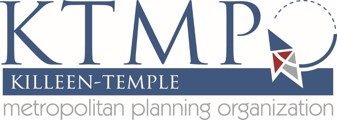 KILLEEN TEMPLE METROPOLITAN PLANNING ORGANIZATION (KTMPO)Bicycle and Pedestrian Advisory Committee (BPAC)Tuesday November 14, 20179:00 amCentral Texas Council of Governments (CTCOG)2180 North Main StreetBelton, TX 76513Voting Members PresentOthers PresentMeeting Minutes1. Call to Order: Chair Kara Escajeda called the meeting to order at 9:02 a.m. and stated that a quorum was present. 2. Public Comment: No comments were made from the public. 3. Staff Update: --John Weber provided an update on the Regional Multimodal Plan. CDM Smith is currently working on a survey for the plan and will be distributed in the near future. --John Weber stated that staff plans to apply for the National Association of Chronic Disease Directors Walkability Action Institute. A public health representative is needed to complete the application and any interested individuals can contact KTMPO. --Ozone readings for the month of September were 80 parts per billion at the Temple station and 69 ppb at the Killeen station. Ozone readings for the month of October were 64 ppb at the Temple station and 62 ppb at the Killeen station. Mr. Weber stated that the KTMPO counties were classified as “in-attainment.”4. Action Item: Regarding approval of minutes from September 12, 2017 meeting. Brian Chandler made a motion to approve September 12, 2017 BPAC meeting, seconded by Jay Ford; the motion passed unanimously. 5. Action Item: Regarding approval of additional BPAC members. Doug Edwards made a motion to approve Katelyn Kasberg and John Wiist as the TxDOT Waco Representative and a citizen representative for BPAC respectively, seconded by Matt Bates; the motion passed unanimously. 6. Action Item: Regarding approval of Vice Chair for BPAC. Matt Bates made a motion to approve Brian Chandler as the Vice Chair for BPAC, seconded by Mike Anderson; the motion passed unanimously. 7. Discussion and Possible Action Item: Review end of fiscal year bicycle and pedestrian routes. John Weber presented BPAC with routes that KTMPO received through the end of the fiscal year and provided BPAC with a couple options to prioritize the routes. The first option was to go through the list and score each project with 3 being the highest score and 1 being the lowest score. After each route was scored, the total score will determine the list of prioritized routes. The second option was to go through and identify which routes are the high priority routes. No route will be scored. The floor opened for discussion. BPAC members went through the list and identified which routes are high priority and added additional routes. Changes in the proposed facility types were also discussed as well. The high priority routes are listed below.#17—Verna Lee Blvd;#15—SH 195/Ft. Hood St.; #12—MLK Dr—Sidewalk and a bike lane;#13—Twin Creek Dr.—Shoulder Route; #3—FM 2268—Include the bridge on Main St.;#19—Warrior’s Path;Additional Route: FM 439 from Sparta Rd to FM 93;Additional Route: Royal St from Main to Center Circle. Additional Route: Connection to Miller Springs Park to cross over Belton Lake dam. BPAC members stated that they would like to go out on their own to view and score these routes before the next BPAC meeting.  8. Discussion Item: Input on bike repair station locations. John Weber stated that the CTCOG air quality grant has purchased 30 bike repair stations for local entities. The bike repair stations include tools such as screwdrivers, wrenches and an air pump. Staff asked BPAC members on suggested locations of these bike repair stations. Suggested locations include Dana Peak Park, YMCA in Harker Heights, corner of FM 439 and Sparta Rd in Belton, near Barrow Brewery in Salado, Lions Park in Killeen, Lions Park in Temple, UMHB in Belton, and Confederate Park in Belton. 9. Discussion Item: Discuss ways to support Complete Streets. John Weber presented BPAC different ways that KTMPO can support Complete Streets. Examples of ways to support Complete Streets are a resolution, drafting a Complete Streets policy, or KTMPO adopting a Complete Streets policy. BPAC directed staff to draft a resolution for KTMPO to support Complete Streets. 10. Discussion Item: Follow-up on a) Open Streets Concepts; and b) Share the Road signs. John Weber provided an update on the open streets concept. Mr. Weber stated that KTMPO reached out to TxDOT for their response. To close down on-system roadways, the cities have to submit a road closure agreement request, which is attached to the meeting packet. On “Share the Road” signs, TxDOT will need to know where the sign is needed and run a crash analysis for those areas. If it is within the city limits, TxDOT encourages the city to install. BPAC members are looking to email roadways that need a “Share the Road” sign to KTMPO. Staff will forward BPAC routes to TxDOT.11. Member Comments.No comments were made. 12. Discuss date, time and agenda items for next BPAC meeting. The next meeting will be held on January 9, 2018 at 9:00 a.m. 13. Adjourn: The meeting adjourned at 10:52 a.m.   These meeting minutes were approved by the BPAC members at their meeting on ___________________.______________________________				________________________________		Kara Escajeda, BPAC Chair					John Weber, Regional Planner			